POLICY ON EMERGENCY CAREThis policy covers the procedures to be followed in the event of:Accident / IllnessThe need for emergency accommodationAccident / IllnessIn the event a student has an accident or is taken ill at school, the school’s own Emergency Care Policy will be followed. The school will notify the Director of Students International who will inform and continue to update the student’s parents. In the event a student has an accident or is taken ill whiste with a homestay family, whether in or outside the home, a judgement should be made by the homestay parent(s) on whether to call the family doctor, go to the Accident and Emergency department of the nearest hospital or call the emergency services. It is always advisable to err on the side of caution when deciding if it is necessary to call for medical help. The homestay family must inform the Director of Students International of the accident / illness and the actions taken as soon as is practicable. As guardians, it is Students International’s duty to inform and continue to update the student’s parents. The Need for Emergency AccommodationIn the event a school is temporarily unable to accommodate a student, Students International will attempt to place the student with a local homestay family. If this is not possible, an alternative homestay family in the same broad geographical area may be chosen. If it is more convenient or if a homestay family cannot be found at short notice, the student will be temporarily moved to Students International’s own student accommodation. In the case of incidents of self-harm students would generally be placed in the Director’s house.  In all cases the student’s parents will be kept informed of the changes in accommodation and the reasons behind them.In the event that a homestay family is unexpectedly unable to accommodate a student, Students International will attempt to place the student in a nearby homestay family.  An alternative homestay family in the same broad geographical area or if neither option is possible, the student will be temporarily moved to Students International’s own student accommodation. In all cases the student’s parents will be kept informed of the changes in accommodation and the reasons behind them.Students International Limited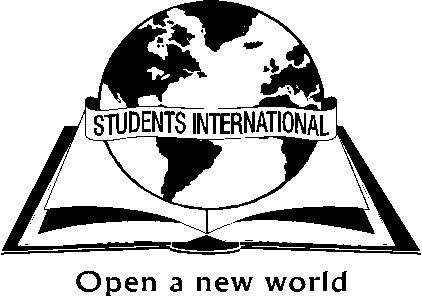 